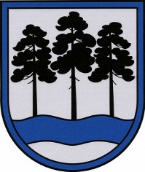 OGRES  NOVADA  PAŠVALDĪBAReģ.Nr.90000024455, Brīvības iela 33, Ogre, Ogres nov., LV-5001tālrunis 65071160, e-pasts: ogredome@ogresnovads.lv, www.ogresnovads.lv  PAŠVALDĪBAS DOMES SĒDES  PROTOKOLA IZRAKSTS28.Par Ogres novada pašvaldības saistošo noteikumu Nr.31/2023 “Par sadzīves atkritumu apsaimniekošanu Ogres novadā” izdošanuPašvaldību likuma 44. panta pirmajā daļā noteikts, ka dome atbilstoši likumā vai Ministru kabineta noteikumos ietvertam pilnvarojumam izdod saistošos noteikumus. Atkritumu apsaimniekošanas likuma 8. panta pirmās daļas 3. punkts noteic, ka pašvaldība  izdod saistošos noteikumus par sadzīves atkritumu apsaimniekošanu savā administratīvajā teritorijā, nosakot šīs teritorijas dalījumu sadzīves atkritumu apsaimniekošanas zonās, prasības atkritumu savākšanai, arī minimālajam sadzīves atkritumu savākšanas biežumam, pārvadāšanai, pārkraušanai, šķirošanai un uzglabāšanai, prasības liela izmēra atkritumu, sadzīvē radušos bīstamo atkritumu un mājsaimniecībās radīto būvniecības atkritumu apsaimniekošanai, prasības atkritumu dalītās savākšanas organizēšanai, arī šo atkritumu savākšanas biežumam, un kārtību, kādā veicami maksājumi par atkritumu apsaimniekošanu. Savukārt, Atkritumu apsaimniekošanas likuma 15. panta trešajā daļā paredzēts, ka pašvaldība saistošajos noteikumos var noteikt citus atkritumu savākšanas paņēmienus, ja zemes īpašnieks, kura īpašumā tiek radīti sadzīves atkritumi, objektīvu iemeslu dēļ nevar ievērot šā panta otrās daļas noteikumus. Lai nodrošinātu vienotu pieeju sadzīves atkritumu, tai skaitā sadzīvē radušos bīstamo atkritumu, dalīti vākto, liela izmēra atkritumu un mājsaimniecībās radīto būvniecības atkritumu, apsaimniekošanas kārtību Ogres novada pašvaldības administratīvajā teritorijā, ir sagatavots saistošo noteikumu projekts “Par sadzīves atkritumu apsaimniekošanu Ogres novadā” un paskaidrojuma raksts. Ņemot vērā minēto un saskaņā ar Pašvaldību likuma 4. panta pirmās daļas 1. punktu 44. panta pirmo daļu, 47. panta otro daļu, Atkritumu apsaimniekošanas likuma 8. panta pirmās daļas 3. punktu un otro daļu, un 15. panta trešo daļu,balsojot: ar 21 balsi "Par" (Andris Krauja, Artūrs Mangulis, Atvars Lakstīgala, Dace Kļaviņa, Dace Māliņa, Dace Veiliņa, Dainis Širovs, Dzirkstīte Žindiga, Egils Helmanis, Gints Sīviņš, Ilmārs Zemnieks, Indulis Trapiņš, Jānis Iklāvs, Jānis Kaijaks, Jānis Siliņš, Kaspars Bramanis, Pāvels Kotāns, Raivis Ūzuls, Santa Ločmele, Toms Āboltiņš, Valentīns Špēlis), "Pret" – nav, "Atturas" – nav, Ogres novada pašvaldības dome NOLEMJ:Izdot Ogres novada pašvaldības saistošos noteikumus Nr.31/2023 “Par sadzīves atkritumu apsaimniekošanu Ogres novadā” (turpmāk – Noteikumi) (pielikumā).Uzdot Ogres novada pašvaldības Centrālās administrācijas Juridiskajai nodaļai triju darba dienu laikā pēc Noteikumu parakstīšanas rakstveidā nosūtīt tos un paskaidrojumu rakstu Vides aizsardzības un reģionālās attīstības ministrijai (turpmāk – VARAM) atzinuma sniegšanai.Uzdot Ogres novada pašvaldības Centrālās administrācijas Juridiskajai nodaļai pēc pozitīva VARAM atzinuma saņemšanas nodrošināt Noteikumu publicēšanu oficiālajā izdevumā “Latvijas Vēstnesis”.Uzdot Ogres novada pašvaldības Centrālās administrācijas Komunikācijas nodaļai pēc pozitīva VARAM atzinuma saņemšanas publicēt Noteikumus Ogres novada pašvaldības oficiālajā tīmekļvietnē.Uzdot Ogres novada pašvaldības Centrālās administrācijas Kancelejai pēc Noteikumu spēkā stāšanās nodrošināt Noteikumu brīvu pieeju Ogres novada pašvaldības ēkā.Uzdot Ogres novada pašvaldības pilsētu un pagastu pārvalžu vadītājiem pēc Noteikumu spēkā stāšanās nodrošināt Noteikumu brīvu pieeju pašvaldības pilsētu un pagastu pārvaldēs.Kontroli par lēmuma izpildi uzdot Ogres novada pašvaldības izpilddirektoram.  (Sēdes vadītāja,         domes priekšsēdētāja E. Helmaņa paraksts)Ogrē, Brīvības ielā 33Nr.20       2023. gada 21. decembrī